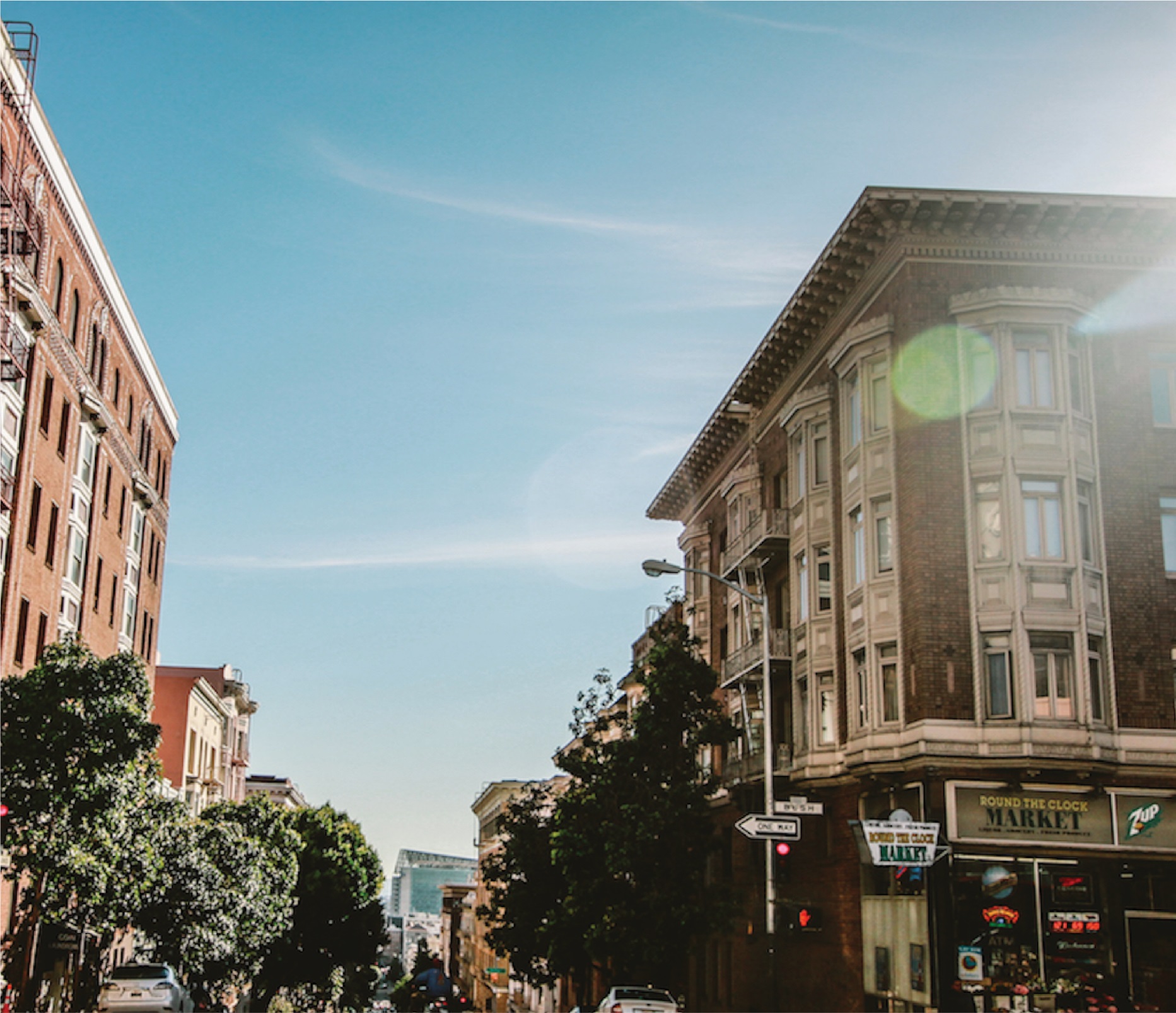 Udvikling af ny online portal - B2BGOD ARBEJDSLYSTProjekt: EO2-VækststrategiI perioden både under og efter COVID-19 har HAY indsamlet en omfattende mængde data fra deres samarbejde med forhandlere. Disse data er nu blevet analyseret, og virksomhedens ledelse har iværksat arbejdet med at udvikle en ny online platform. Denne platform har til formål at digitalisere og udvide deres markeder. Herunder finder du en detaljeret oversigt over de tekniske, designmæssige og økonomiske kravspecifikationer for prototypen af en B2B-onlineshop for HAY ApS. Ledelsen har besluttet at anvende SCRUM-metoden i udviklingsprocessen.Design og BrugergrænsefladeFarvepalet:Primær farve: #0a0a0a (sort) - farve til knapper og tekster.Sekundær farve: #f2f2f2 (gråblå) - BaggrundsfarveAccentfarve:  - bedst passende på respektive interaktive elementer.Kontrastfarve: #FFFFFF (hvid) - til tekst og ikoner på mørk baggrund.Kontrastfarve: #000000 (sort) - til tekst og ikoner på lys baggrund.Typografi:Overskrift: Georgia - Størrelse 15pt.Brødtekst: Helvetica - Størrelse 9pt.Linktekst: Understreges og anvender relevant accentfarve.Billedeformater:Produkter og varianter: JPG eller PNG med en opløsning på mindst 1220x1220 pixels.Thumbnails: Størrelse 720 x 1280 pixels.Andre billeder: Optimeres størrelses- og kvalitetsmæssigt for hurtig indlæsning.Virksomhedslogo: https://hay.dk/Frontend/Graphics/fallback/logo-hay.pngNavigationTopmenu med kategorilinks og søgefelt.Responsivt DesignDesignet skal være responsivt og tilpasse sig forskellige skærmstørrelser, herunder mobiltelefoner, tablets og desktops. Brugeroplevelsen og layoutet skal forblive brugervenligt på tværs af enheder.Disse design- og visuelle specifikationer vil hjælpe med at opretholde en konsistent og professionel æstetik på tværs af onlineshoppen og skabe en positiv brugeroplevelse for HAY ApS' B2B-kunder.Brugerregistrering og godkendelseBrugerdata, der skal registreres: Firma/navn, kontaktoplysninger (e-mail, telefon), CVR-nummer og eventuelle dokumenter til verifikation.Brugertype/personas: Identifikation af B2B-kunder og individuelle kontaktpersoner.Databasestruktur: En "Bruger" tabel med felter som bruger-id, brugertype, firma/navn, kontaktoplysninger osv.ProduktsortimentProdukter og kategorier: Produktnavn, beskrivelse, pris, tilgængelige varianter, kategori og underkategorier.Databasestruktur: En "Produkter" tabel med relation til en "Kategorier" tabel.Indkøbskurv og checkout:Kurvdata: Produkter, mængder og priser.Ordrer: Bruger, produkter, samlet pris, leveringsadresse og betalingsoplysninger.Databasestruktur: En "Indkøbskurv" tabel og en "Ordrer" tabel med relationer til brugere og produkter.Brugerprofil og ordrehistorikProfiloplysninger: Personlige oplysninger, kontaktinfo og eventuelt adgangskodeændring.Ordrehistorik: Liste over tidligere ordrer med detaljer.Databasestruktur: En "BrugerProfiler" tabel og en "OrdreHistorik" tabel.Dokumenthåndtering til godkendelse:Dokumenter: Mulighed for at uploade og lagre dokumenter som CVR-udskrift, virksomhedsinformation osv.Databasestruktur: En "Dokumenter" tabel knyttet til brugere.Sikkerhed og god databasedesignKryptering: Lagring af følsomme data som adgangskoder med stærk kryptering.Dataintegritet: Brug af relationelle databaser med korrekte relationer mellem tabeller.Beskyttelse mod SQL-injektion og andre sikkerhedstrusler.Skalérbart design: Valg af databaseløsning og arkitektur, der muliggør skalerbarhed i forhold til brugervækst.Databasen skal designes ved hjælp af en relationel database i MySQLBrugerregistrering og godkendelse skal implementeres ved at bruge en admin-godkendelse.Der skal være en stærk sikkerhedsmodel, hvor brugeroplysninger og dokumenter er beskyttet, og hvor adgang til forskellige dele af systemet er kontrolleret baseret på brugertype og roller.Økonomiske overvejelserUdviklingsomkostninger: Budgettet skal omfatte udviklingsomkostninger, herunder løn til udviklingsteamet og eventuelle eksterne ressourcer.Infrastruktur: Hosting omkostninger for onlineshoppen, herunder servere, databaser og sikkerhedscertifikater.Designomkostninger: Eventuelle omkostninger til at ansætte designressourcer til at udvikle brugergrænsefladen og visuelle elementer.Testomkostninger: Midler til at udføre grundige tests af prototypen for at sikre kvalitet og fejlfri drift.Markedsføringsbudget: Budget til markedsføring af den nye B2B-onlineshop til målgruppen.Reserver: En lille procentdel af budgettet bør reserveres til uforudsete udgifter eller ændringer i kravene.Det er vigtigt at huske, at ovenstående krav og ideer er baseret på de oplysninger, der er givet, og at en dybere analyse og diskussion i udviklingsteamet vil være nødvendig for at finjustere og tilpasse disse krav til teamets specifikke kompetencer og ressourcer.